Equality Policy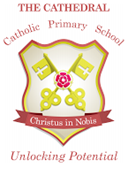 Aims of PolicyOur school aims to meet its obligations under the public sector equality duty by having due regard to the need to:Eliminate discrimination and other conduct that is prohibited by the Equality Act 2010Advance equality of opportunity between people who share a protected characteristic and people who do not share itFoster good relations across all characteristics – between people who share a protected characteristic and people who do not share it Having due regard for advancing equality involves:Removing or minimising disadvantages suffered by people due to their protected characteristics.Taking steps to meet the needs of people from protected groups where these are different from the needs of other people.Encouraging people from protected groups to participate in public life or in other activities where their participation is disproportionately low.For our school this means, not simply treating everybody the same but, understanding and tackling the different barriers which could lead to unequal outcomes for different groups of pupils in school and celebrating and valuing the equal opportunity achievements and strengths of all members of the school community. This policy applies to the whole school community. It has been drawn up as a result of the outcomes of a transparent process and through consultation. This policy will be reviewed and updated by the governing body in the Autumn term 2024. At The Cathedral Catholic Primary School, we are committed to ensuring equality of education and opportunity for all pupils, staff, parents and carers receiving services from the school, irrespective of race, gender, disability, faith or religion or socio-economic background. We aim to develop a culture of inclusion and diversity in which all those connected to the school feel proud of their identity and able to participate fully in school life. The achievement of pupils will be monitored by race, gender and disability and we will use this data to support pupils, raise standards and ensure inclusive teaching. We will tackle discrimination by the positive promotion of equality, challenging bullying and stereotypes and creating an environment which champions respect for all. At The Cathedral Catholic Primary School, we believe that diversity is a strength, which should be respected and celebrated by all those who learn, teach and visit here.	School in Context St Patrick’s Catholic Primary School has a diverse community with a huge range of languages spoken and cultures present.. We believe that equality at our school should permeate all aspects of school life and is the responsibility of every member of the school and wider community. Every member of the school community should feel safe, secure, valued and of equal worth. At this school, equality is a key principle for treating all people fairly and creating a society in which everyone has the opportunity to fulfil their potential - irrespective of their gender, ethnicity, disability, religious beliefs or other beliefs, sexual orientation, age or any other recognised area of discrimination. We are committed to providing a working environment free from discrimination, bullying, harassment and victimisation. We aim to recruit an appropriately qualified workforce and establish a governing body that is representative of all sections of the community in order to respect and respond to the diverse needs of our population. We aim to provide all our pupils with the opportunity to succeed, and to reach the highest level of personal achievement. The achievement of pupils will be monitored – where appropriate – in light of the protected characteristics outlined in the Equality Act 2010. We will use the analysis of this data to support pupils, raise standards and ensure inclusive teaching.We will endeavour to ensure that when we buy services from another organisation to help us provide high quality education, that organisation will comply with equality legislation. This will be a significant factor in any tendering process. As a Catholic school we are guided by the teachings of Jesus Christ. In line with this we aim to:Provide a caring, stimulating and secure environment in which our pupils can learn and grow.Establish a community where every member is respected and valued. Enable children to achieve their full potential in all areas of development. To teach and practice a moral code based upon gospel values that will prepare the children for life in today’s society. Ensure that every child knows that they are loved by God and the school community. Foster the further development of home/school/parish links. Create a school environment where everyone is listened to and recognised as a unique individual who has a contribution to make to our school community. Be an inclusive and welcoming school that welcomes all pupils including those who are socially, academically, physically or emotionally disadvantaged As well as the specific actions set out beneath this plan, the school operates equality of opportunity in its day to day practice in the following ways. Teaching and learning We aim to provide all our pupils with the opportunity to succeed, and to reach the highest level of personal achievement. To do this, we will: • Use contextual data to improve the ways in which we provide support to individuals and groups of pupils; • Monitor achievement data by ethnicity, gender and disability and action any gaps; • Take account of the achievement of all pupils when planning for future learning and setting challenging targets; • Ensure equality of access for all pupils and prepare them for life in a diverse society; • Use materials that reflect the diversity of the school, population and local community in terms of race, gender and disability, without stereotyping; • Promote attitudes and values that will challenge racist and other discriminatory behaviour or prejudice; • Provide opportunities for pupils to appreciate their own culture and celebrate the diversity of other cultures; • Seek to involve all parents in supporting their child’s education; • Encouraging classroom and staffroom discussion of equality issues which reflect on social stereotypes, expectations and the impact on learning; • Including teaching and classroom-based approaches appropriate for the whole school population, which are inclusive and reflective of our pupils. Admissions and exclusions Our admissions arrangements are fair and transparent, and do not discriminate on race, gender, disability or socio-economic factors. Exclusions will always be based on the school’s Behaviour Policy. We will closely monitor exclusions to avoid any potential adverse impact and ensure any discrepancies are identified and dealt with. Statutory requirements The Equality Act 2010 has brought together all the current discrimination laws into one and sets out the “protected characteristics” that qualify for protection from discrimination as: • age (relevant in considering our duties as an employer, but not in relation to pupils) • disability • gender reassignment • pregnancy and maternity • race • religion or belief • sex; and • sexual orientation The Act introduced a single Public Sector Equality Duty (PSED), sometimes referred to as the general duty. The combined equality duty has 3 main elements and in carrying out our functions we will have due regard to the need to: • eliminate all forms of discrimination, harassment and victimisation that are prohibited by the Act; • advance equality of opportunity between persons who share a protected characteristic and persons who do not share it; • foster good relations between persons who share a relevant protected characteristic and persons who do not share it. The specific duties, which will help us to fulfil our obligations under the general duty require us to: • publish information to demonstrate how we are complying with the Public Sector Equality Duty, and • prepare and publish equality objectives. In light of the specific duties the school will publish and review annually appropriate information. We will also prepare and publish equality objectives that will be outcome focused.Legislation and GuidanceThis document refers to the following legislation: The Equality Act 2010, which introduced the public sector equality duty and protects people from discriminationThe Equality Act 2010 (Specific Duties) Regulations 2011, which require schools to publish information to demonstrate how they are complying with the public sector equality duty and to publish equality objectivesOther supporting documents are Department for Education (DfE) guidance: The Equality Act 2010 and schools: https://assets.publishing.service.gov.uk/government/uploads/system/uploads/attachment_data/file/315587/Equality_Act_Advice_Final.pdf and the Equality and Human Rights Commission: Technical Guidance for Schools: https://www.equalityhumanrights.com/en/publication-download/technical-guidance-schools-england Roles and Responsibilities The governing board will:Ensure that the equality information and objectives as set out in this statement are published and communicated throughout the school, including to staff, pupils and parents, and that they are reviewed and updated at least once every four years Delegate responsibility for monitoring the achievement of the objectives on a daily basis to the headteacherThe equality link governor is TBC  They will:Meet with the designated member of staff for equality and other relevant staff members, to discuss any issues and how these are being addressed Ensure they’re familiar with all relevant legislation and the contents of this documentAttend appropriate equality and diversity trainingReport back to the full governing board regarding any issuesThe headteacher will:Promote knowledge and understanding of the equality objectives amongst staff and pupilsMonitor success in achieving the objectives and report back to governorsAll school staff are expected to have regard to this document and to work to achieve the objectives as set out in section 8. All staff will promote an inclusive and collaborative ethos in the school, challenge inappropriate language and behaviour, respond appropriately to incidents of discrimination and harassment, ensure appropriate support for children with additional needs and maintain a good level of awareness of equalities issuesThe role of all staff: teaching and non-teaching All members of the school community have a responsibility to treat each other with respect, to feel valued, and to speak out if they witness or are subject to any inappropriate language or behaviour. • All staff will ensure that all pupils are treated fairly, equally and with respect, and will maintain awareness of the school’s Equality Plan. • All staff will strive to provide material that gives positive images based on race, gender and disability, and challenges stereotypical images. • All staff will challenge any incidents of prejudice, racism or homophobia, and record any serious incidents, drawing them to the attention of the headteacher. • Teachers support the work of ancillary or support staff and encourage them to intervene in a positive way against any discriminatory incidents. We will take steps to ensure all visitors to the school adhere to our commitment to equality.Eliminating discriminationAt The Cathedral Catholic Primary School, we recognise that all members of the school and our wider community are of equal value. The school is aware of its obligations under the Equality Act 2010 and complies with non-discrimination provisions. Where relevant, our policies include reference to the importance of avoiding discrimination and other prohibited conduct. Staff and governors are regularly reminded of their responsibilities under the Equality Act, for example during meetings. Where this has been discussed during a meeting, it is recorded in the meeting minutes.New staff receive training on the Equality Act as part of their induction, and all staff receive refresher training every year.The Headteacher is responsible for monitoring equality issues, aided by our equality link governor. They regularly liaise regarding any issues and make senior leaders and governors aware of these as appropriate. 5. Advancing equality of opportunityThe Headteacher is responsible for monitoring equality issues, aided by our equality link governor. They regularly liaise regarding any issues and make senior leaders and governors aware of these as appropriate. We are committed to the implementation of equal opportunities principles and the monitoring and active promotion of equality in all aspects of staffing and employment. As an employer we need to ensure that we eliminate discrimination and harassment in our employment practice and actively promote equality across all groups within our workforce.  All those involved in recruitment and selection are trained and aware of what they should do to avoid discrimination and ensure equality good practice through the recruitment and selection process. Note: Under the Equality Act 2010, in very limited circumstances, an employer can claim that a certain religious denomination or belief is considered to be a genuine occupational requirement of that role. As a Catholic school may, we would rely on this for some roles in school, particular those roles that provide spiritual leadership. However this would not apply for all staff in School. In addition, there are also instances in which a job will qualify for a genuine occupational qualification on the grounds of gender. Equality and the law There are a number of statutory duties that must be met by every school in line with legislation from the Race Relations (Amendment) Act (2000), Disability Equality Duty (2005) and Equality Act (2006). Race Equality This section of the plan reflects the general and specific duties of schools as detailed in The Race Relations Act 1976 and as amended by The Race Relations (Amendment) Act 2000. The General Race Equality Duty requires us to have due regard to the need to: • Eliminate racial discrimination; • Promote equality of opportunity; • Promote good relations between people of different racial groups. • Under our specific duty we will: • Prepare an Equality Plan which includes our written policy for race • equality; • Assess the impact of our policies, including this Plan, on pupils, staff and • parents by ethnicity including, in particular, the achievement levels of • these pupils; • Monitor the impact our plans and policies have on such pupils, staff and • parents towards raising the achievement of minority ethnic groups • Removing or minimising disadvantages suffered by people which are connected to a particular characteristic they have (e.g. pupils with disabilities, or gay pupils who are being subjected to homophobic bullying) • Taking steps to meet the particular needs of people who have a particular characteristic (e.g. enabling Muslim pupils to pray at prescribed times) • Encouraging people who have a particular characteristic to participate fully in any activities (e.g. encouraging all pupils to be involved in the full range of school societies) In fulfilling this aspect of the duty, the school will: Publish attainment data each academic year showing how pupils with different characteristics are performing Analyse the above data to determine strengths and areas for improvement, implement actions in response and publish this information Make evidence available identifying improvements for specific groups (e.g. declines in incidents of homophobic or transphobic bullying) Publish further data about any issues associated with particular protected characteristics, identifying any issues which could affect our own pupilsFostering good relationsAs a school we believe that should treat each other with care, respect and kindness, and that strong positive relationships make a great school. We aim to foster good relations between those who share a protected characteristic and those who do not share it by:Promoting tolerance, friendship and understanding of a range of religions and cultures through different aspects of our curriculum. This includes teaching in RE, citizenship and personal, social, health and economic (PSHE) education, but also activities in other curriculum areas. For example, as part of teaching and learning in English/reading, pupils will be introduced to literature from a range of culturesHolding assemblies dealing with relevant issues. Pupils will be encouraged to take a lead in such assemblies, and we will also invite external speakers to contributeWorking with our local community. This includes inviting leaders of local faith groups to speak at assemblies, and organising school trips and activities based around the local communityEncouraging and implementing initiatives to deal with tensions between different groups of pupils within the school. For example, our school council has representatives from different year groups and is formed of pupils from a range of backgrounds. All pupils are encouraged to participate in the school’s activities, such as sports clubs. We also work with parents to promote knowledge and understanding of different culturesWe have developed links with people and groups who have specialist knowledge about particular characteristics, which helps inform and develop our approach Publicising the Policy and Plan In order to meet the statutory requirements to publish a Disability Equality Scheme and Gender Equality Scheme through our Equality Plan, we will:• Publish our plan on the school website; • Raise awareness of the plan through the school newsletter, assemblies, • staff meetings and other communications; • Make sure hard copies are available.We will review and update the equality information we publish at least each year to demonstrate how we are meeting the aims of the general public sector equality duty and to evidence progress made towards our equality objectives.  Our objectives will be drawn up and published by the Governing Board at least every 4 years.Considering Equalities in Decision MakingOur school ensures it has due regard to equality considerations whenever significant decisions are made. We consider equality implications before and at the time that we develop policy and make decisions and continue to review these on a continuing basis. We keep a written record to show we have considered equality issues and asked relevant questions about the impact of our decisions on different groups in the school community. Disability Definition of disability The Disability Discrimination Act 2005 (DDA) defines a disabled person as someone who has ‘a physical or mental impairment which has a substantial or long-term adverse effect on his or her  to carry out normal day-to-day activities’. The DDA 2005 has also extended the definition of disability as follows: • People with HIV, multiple sclerosis and cancer (although not all • cancers) are deemed disabled before they experience the long-term • and substantial adverse effect on their activities; • Section 18 has been amended so that individuals with a mental illness • no longer have to demonstrate that it is “clinically well-recognised”, although the person must still demonstrate a long-term and substantial adverse impact on his/her ability to carry out normal day- to-day activities. Legal duties The Disability Discrimination Act (DDA) 2005 placed a general duty on schools, requiring them to have due regard for the following when carrying out and delivering services: • Promoting equality of opportunity between disabled people and other people; • Eliminating discrimination and harassment of disabled people that is related to their disability; • Promoting positive attitudes towards disabled people; • Encouraging participation in public life by disabled people; • Taking steps to meet disabled people’s needs, even if this requires more favourable treatment. Under our specific duty we will: • Prepare and publish an Equality Plan which covers the requirements for a Disability Equality Scheme identifying our disability equality goals and actions to meet them; • Review and revise this Scheme every three years. Gender Equality The Gender Equality Duty 2006 places a general and specific duty on schools to eliminate unlawful discrimination and harassment on the grounds of gender and to promote equality of opportunity between female and male pupils and between women and men and transgender people. Under our general duty we will actively seek to: • Eliminate unlawful discrimination and harassment on grounds of sex and gender reassignment; • Promote equality between men and women. Under our specific duty we will: • Prepare and publish an Equality Plan which covers the requirements for a Gender Equality Scheme identifying our gender equality goals and actions to meet them; • Review and revise this Scheme every three years. Sexual Orientation The Equality Act 2006 made provision for regulations to be introduced to extend protection against discrimination on grounds of religion or belief to sexual orientation. The Equality Act (Sexual Orientation) Regulations 2007 came into force on 30 April 2007, and they make discrimination unlawful in the area of goods, facilities and services on grounds of sexual orientation. For schools this means admissions, benefits and services for pupils and treatment of pupils. Reviewed Summer 2023 As a Catholic school we will use the criteria of being a baptised Catholic as an admission criteria. Community cohesion The Education and Inspections Act 2006 inserted a new section 21(5) to the Education Act 2002, introducing a duty on the governing bodies of state schools to promote community cohesion. Community cohesion encompasses promoting good relations between pupils from different races, faiths / beliefs and socio- economic backgrounds. Tackling discrimination Harassment on account of race, gender, disability or sexual orientation is unacceptable and is not tolerated within the school environment. All staff are expected to deal with any discriminatory incidents that may occur. They are expected to know how to identify and challenge prejudice and stereotyping; and to support the full range of diverse needs according to a pupil’s individual circumstances. Racist and homophobic incidents and other incidents of harassment or bullying are dealt with by the member of staff present, escalating to a class teacher/ DHT/ HT where necessary. All incidents are reported to the Headteacher and racist incidents are reported to the governing body and local authority on a termly basis. What is a discriminatory incident? Harassment on grounds of race, gender, disability, sexual orientation or other factors such as socio-economic status, can take many forms including verbal or physical abuse, name calling, exclusion from groups and games, unwanted looks or comments, jokes and graffiti. A racist incident is defined by the Stephen Lawrence Inquiry Report (1999) as: ‘any incident which is perceived to be racist by the victim or any other person’. Types of discriminatory incident Types of discriminatory incidents that can occur are: • Physical assault against a person or group because of their colour, ethnicity, nationality, disability, sexual orientation or gender; • Use of derogatory names, insults and jokes; • Racist, sexist, homophobic or discriminatory graffiti; • Provocative behaviour such as wearing racist, sexist, homophobic or • discriminatory badges or insignia; • Bringing discriminatory material into school; • Verbal abuse and threats; • Incitement of others to discriminate or bully due to victim’s race, • disability, gender or sexual orientation; Inspiring Education Sharing Our Faith Achieving Our Dreams • Discriminatory comments in the course of discussion; • Attempts to recruit others to discriminatory organisations and groups; • Ridicule of an individual for difference e.g. food, music, religion, dress etc; • Refusal to co-operate with other people on grounds of race, gender, disability or sexual orientation. Responding to and reporting incidents It should be clear to pupils and staff how they report incidents. All staff, teaching and nonteaching, should view dealing with incidents as vital to the well-being of the whole school. Review of progress and impact The Plan has been agreed by our Governing Body. We have a rolling programme for reviewing our school policies and their impact. In line with legislative requirements, we will review progress against our Equality Plan annually and review the entire plan on a three year cycle. We make regular assessments of pupils’ learning and use this information to track pupil progress. As part of this process, we regularly monitor achievement by ethnicity, gender and disability, to ensure that all groups of pupils are making the best possible progress, and take appropriate action to address any gaps. Single Equality Objectives To narrow the gap in attainment between disadvantaged and non-disadvantaged pupils To narrow the gap between boys and girls in English To review the gap in participation in the public life of the school between groups including boys/girls, DAPS/non DAPS, EAL/non EAL, SEN/ no SEND. To identify groups where more targeted action is needed to encourage participation • To foster in our children a deep commitment to treating all people fairly and creating a society in which everyone has the opportunity to fulfil their potential - irrespective of their gender, ethnicity, disability, religious beliefs or other beliefs, sexual orientation, age or any other recognised area of discrimination